Club Gymnastique Olympique Mouscronnois ASBL                             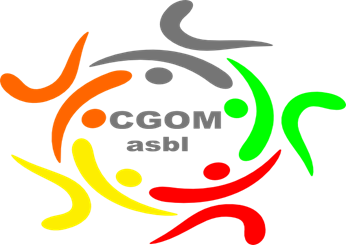 Siège d’exploitation : 49, rue du Bornoville – Mouscron                      Téléphone : 056/84.03.39N° d’entreprise : 0836 994 588Compte : BNP Paribas Fortis S.A : BE77 001 645 133 942								                             Mouscron, le 3 octobre 2020Chers parents et membres,Comme annoncé sur notre site et notre page « facebook » depuis juin, nous vous invitons à trouver ci-dessous les actions de compensation au confinement mise en place pour tous les groupes.Le nombre de places étant encore limité, en raison du COVID, la priorité pour les inscriptions sera donnée d’abord aux anciens membres, en ordre de cotisation pour la saison dernière, et ensuite les inscriptions seront ouvertes aux nouveaux membres.Pour s’inscrire ……TOUS LES MEMBRES QUI VEULENT PARTICPER AUX ACTIONS DE COMPENSATION AU CONFINEMENT DOIVENT S’INSCRIRE afin que nous puissions dresser les listes de tracing.Les inscriptions se feront uniquement via le formulaire en ligne sur notre site.La réception du paiement confirmera la participation du membre.Pour les quelques cours bénéficiant de la gratuité, l’inscription via le formulaire est également obligatoire.Les anciens membres pourront s’inscrire à partir du mercredi 7 octobre.Les nouveaux membres pourront s’inscrire à partir du lundi 19 octobre.Clôture des inscriptions et paiements le mercredi 28 octobre.Stage du lundi 2/11 au vendredi 6/11 de 9H00 à 15H00 (accueil et départ maximum 15’ avant et après les cours)Action COVID 50% sur le prix de la semaine de stage (Prix plein : 50 €)Samedis 17/10, 31/10 et 14/11    Action COVID    Gratuité des cours supplémentaires13H30 à 15H30  Transitions A et B / Classique 1               15H45 à 17H45  Intermédiaires A et B / Classique 2Adultes horaire à déterminer avec VanessaGroupe Mme Fanny : Samedis 17/10 et 24/10 de 8H40 à 10H10  Action COVID Gratuité des cours supplémentairesGroupes Mr Louis  15’ de cours supplémentaires chaque semaine jusqu’au 1er janvier 2021Action COVID : Validité des cartes de la saison dernière  jusqu’au 31/10/2020 (soit 8 cours gratuits)Accès aux actions de cours Zumbakids ou danseCours le lundi 2/11 et 21/12 de 16H30 à 18H30 durant la semaine de stage de Toussaint et Noël Action COVID    Gratuité des cours supplémentairesStage du lundi 2/11 au vendredi 6/11 de 16H30 – 17H30  Action COVID    Gratuité des cours supplémentairesStage du lundi 2/11 au vendredi 6/11 de 17H40 – 18H40  Action COVID    Gratuité des cours supplémentairesStage du lundi 2/11 au vendredi 6/11 de 17H40 – 18H40Action COVID 50% sur le prix de la semaine de stage pour tous les groupesHorairesGroupes Divisions 1/2/3  de 9H00 à 12H50  (Prix  plein : 20 €)Groupes Divisions 4 et 5 Provinciales et Divisions 4 et 5 FfG  de 13H00 à 15H00 (Prix  plein : 15 €)Groupe « Gym Eval/Jeunes  de 17H15 à 19H15 (Prix  plein : 15 €)Stage du lundi 2/11 au vendredi 6/11Action COVID 50% sur le prix de la semaine de stage pour tous les groupesGroupes « Préparations filles » de 6 à 13 ansDe 15H10 à 17H10 (Prix  plein : 15 €)Groupes «  garçons de Mr David »De 17H15 à 19H15 (Prix  plein : 15 €)Groupe AdosMercredi et vendredi de 19H00 à 21H00  Action COVID    Gratuité des cours supplémentairesActions de compensation au confinementPetite Enfance + Danse (éveil / Initiation)Section DanseSection TrampolineSection Dames et FitnessSection Comédie musicaleSection PMRZumbaKidsHip - HopSection groupes compétitifs de Divisions 1 à 5Section groupes Loisirs filles et garçons